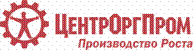 ЗАХАРОВ Максим Вячеславович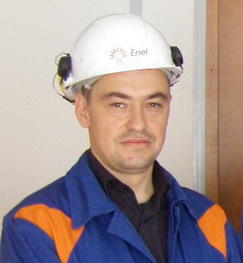 Спикер - практик Российской ЛИН школыЭксперт методологии Total-TPS (Toyota Production System)&Hoshin KanriВедущий бизнес тренер – консультантАвтор методики повышения производительности "Урал Калий ремонт" и программы аудита компании по бережливому производству и политики Хосин (развертывание стратегии).Образование - высшееИнженер по специальности «Проектирование и технологии РЭС», ВГПУ г. Владимир, 2004 г.Дополнительное образованиеТехник-механик. Специализация: «Техническое обслуживание и ремонт промышленногооборудования» Выксунский металлургический техникум, 1996 г.;Заместитель командиров по воспитательной работе. Ст. лейтенант. Высшая школа офицеров ВС ЖДВ РФ 1998 г.;- Специалист сварочного производства 2 категории, Волго-вятский центр по подготовке специалистов сварочного производства, г. Нижний Новгород, 2004 г.;- Мастер широкого профиля с правом выполнения газоопасных работ Учебный центр «Нижегородоблгаз» 2005 г.;-Сертифицирован УЧ ОАО «ГАЗ» по внедрению инструментов «Бережливого производства» и развертыванию направлений производственной системы концерна «Toyota» 2007 г.;- Сертифицирован УЦ ООО «Приоритет» по программе «Мотивация. Методы и практика». 2007 г.- Сертифицирован ГК «Оргпром» г. Екатеринбург «Эксперт методологии LeanProduction» 2015 г.Опыт управления 1996 – 2001 г.г.  –  ВС РФ ст. лейтенант, заместитель командиров по воспитательной работе (служба по контракту)2001– 2005г.г.    –  ОАО «Нижегородоблгаз» - Начальник службы подземных и надземных газопроводов;2005 – 2006 г.г.  –  ЗАО «Выксунский завод лёгких металлоконструкций» - Начальник участка плазменной резки металлов;Опыт в проектах бережливого производства2006 – 2011 г.г.  –  ОАО «Завод корпусов» (УК «ВПК» - Военно-промышленная компания):2006 – 2007 г.г. – Начальник производственно-диспетчерского отдела;2007 – 2009 г.г. – Главный специалист по развитию Производственной системы TPS;2009 – 2010 г.г. – Руководитель дирекции по развитию производственных систем;2010 – 2011 г.г. – Заместитель директора по организации производства – руководитель дирекции по развитию ПС;2011 – 2015 г.г. – Спикер российской ЛИН школы,  ведущий консультант по развитию – ГК «Институт Оргпром», г. Екатеринбург;2015 – Бизнес-тренер по программе MBA. Самарский государственный университет путей сообщения 2016 – по наст. вр. – Партнер компании «TETAGroup», г. Астана, республика Казахстан2016 – по наст. вр. – Партнер компании «Национальные системы менеджмента», г. Санкт Петербург2017 – по наст. вр. – Партнер компании «Ассоциация национальных систем управления», г. Челябинск2018 – по наст. вр. – Учредитель центра актуального развития "Kaizen24", г. Нижний НовгородНавыки и компетенции (практические)Диагностика ЛИН активов компании. Определение эффективных методик развития, запуск и сопровождение проектов ЛИН.Методы антикризисного управления. Выстраивание эффективных коммуникаций по принципу «Заказчик-Поставщик» KPI.Анализ и формирование эффективных проектных команд и подпора персонала по методике R.Meredith Belbin.Мотивация. Методы и практика. Матрица балансирования. L- Менеджмент и R- Менеджмент. Индекс чистой лояльности eNPS.Обучение рабочих групп навыкам подготовки и защиты эффективных и содержательных презентаций LEAN проектов .Hoshin Kanri - развертывание эффективной политики компании (Х-матрицы, дорожные карты, SWOT анализ и стратегия).Развертывание культуры «KAIZEN» - подготовка алгоритма и положений, запуск и сопровождение методологии. Документация. Управленческий курс по методологии Total-TPS(Toyota Production System) для руководителей и специалистов всех уровнейVSM (картирование потоков создания потребительских ценностей). Реализация мероприятий по сокращению ограничений;Расчеты экономической эффективности проектов всех видов операционной деятельности;6S – эффективная и безопасная организация рабочего пространства с учетом показателя спецоценки. Стандартизация;TWI –обучение на рабочих местах. Матрицы компетенций, программы быстрого повышения требуемых навыков. Стандартизированная работа(Т цикла, Т такта, суточный темп, циклограммы процессов, колебания, балансировка операторов…)TPM – всеобщее обслуживание оборудования. Расчеты коэффициентов OEE. Встраивание инструментов ЛИН  в техническое обслуживание. Автономное обслуживание (САО). RCM - обслуживание, ориентированное на надежность важного оборудования.SMED– быстрые переналадки оборудования, как один из инструментов, влияющий на гибкость производства и сокращения НЗП.Kanban – вытягивающие системы удовлетворения спроса заказчиков. Организация эффективного супермаркета (склада).TSS – управление продажами. Бизнес ориентированные системы маркетинга. Повышение эффективности коммерческого блокаТехники эффективных продаж в рамках инструментов ЛИН. SPIN продажи. CSI – анализ индекса удовлетворенности и т п. TQM – всеобщее управление качеством. Методы решения проблем. Встраивание инструментов TPS  в СМК предприятия.6Sigma – высокоточная настройка бизнес процессов, основанная на статистических методах контроля. Диаграммы разброса…FMEA – анализ причин и последствий потенциальных отказов. Интеграция методики в методологию LEAN.TFM – управление потоками на основе концепции бережливого производства. Выравнивание потоков – Heijunka.TDM – управление процессами разработок, IDEF 0 – функциональное моделирование бизнес процессов. Другие нотации.Разработка сквозных сетевых графиков планирования производства, с учетом вытягивающей системы подачи ТМЦ заказчикамОпыт работы в системе «бережливое производство» – 13 лет.2006-2011 год:ОАО «ГАЗ» г. Нижний Новгород, ОАО «Завод корпусов» г. Выкса, ОАО «АМЗ» г. Арзамас, ОАО "Брянский арсенал" 2012 год:ОАО «ВМЗ» (ОМК) г. Выкса, ОАО УДМЗ г. Екатеринбург, ОАО «Пермский картон», ОАО «РЖД» -  Южно-Уральская ЖД Казахстан г. Петропавловск, Свердловская ЖД г.г. Тюмень, Ишим, Пермь; Куйбышевская ЖД г. Самара, Октябрьская ЖД г. Санкт Петербург; ООО «КТП-Урал» г.  Березовское, Уралкалий-ремонт  г. Березники,2013-2018 год:ОАО«Ардатовский СТЗ» респ. Мордовия, ОАО «Электромашина» г. Челябинск, ОАО «Электротурбина» г. Челябинск, ОАО МОЗ «ВНИИМЕТМАШ», ОАО АХК «ВНИИМЕТМАШ» г. Москва,ЗАО «Связьинжиниринг» г. Москва, ОАО «Камкабель» г. Пермь, ОАО «Газпромнефть» РМЗ г. Омск, ОАО «Ижевский радио завод», ООО «Оконный континент» г. Москва, РАО ЕЭС Каширская ГРЭС, Канаковская ГРЭС, ОАО «Липецкий хладокомбинат», АПХ ОАО «Мираторг» (ООО «Брянская мясная компания»), ОАО «Корпорация «Тактическое ракетное вооружение» г. Королев, Московсий метрополитен г. Москва, ОАО «Курский электроаппаратный завод», ОАО «НЕФАЗ» г. Нефтекамск, САМГУПС Самарский государственный университет путей сообщения – обучение руководителей РЖД (6 групп - 181 человек- программа MBA), Торговая сеть «Лебединка» г. Выкса, ООО «Агрофирма Металлург», ТОО «Астанинское железнодорожное хозяйство», г. Астана, ТОО «Locomotiveindustry», г. Астана, ,рес. Казахстан, ЕК Кемикал г. Нижний Новгород, ОАО "Эльтеза" г. Камышлов, Костромской ювелирный завод "Топаз", ООО ПФ "Зодчий" г. Тюмень - реализация Федеральной программы повышения производительности труда, утвержденной Министерством экономического развития РФ (2018 год), 